Protokollsanteckning till Kommunstyrelsens sammanträde 2024-04-15:E7: Protokollsanteckning, årsredovisning 2023 angående uppdraget om att förenkla för stadsodling i BoråsUppdraget om att förenkla för stadsodling i Borås formulerades enligt följande:”Fritids- och folkhälsonämnden får i uppdrag att tydliggöra förutsättningarna för stadsodling och förenkla för föreningar/invånare att odla”.Vad har då gjorts? En ganska omfattande utredning är genomförd, den ger en bild av viss historik, framför allt om odlingar som allmännyttan tagit ansvar för. AB Bostäder är föregångare i hur de försöker stödja och stimulera intresset hos sina hyresgäster. Det har också undersökts hur andra kommuner hanterar frågan, där man kan konstatera att andra kommuner gör en mer liberal tolkning av PBL.Det finns ett antal förslag om vad som bör göras under 2024, men ingen konkret förenkling av hur invånare med odlingsintresse går vidare. Det finns heller ingen information på Borås Stad hemsida som ger vägledning i processen att få komma igång.Det finns odlingsföreningar och intresserade av stadsodling som varit i kontakt med Fritids- och Folkhälsoförvaltningen för att höra om det finns lediga lotter för odling på Solvarvsgatan, men fått till svar att det är en odling som ska läggas ner. Ett sådant besked går enligt vår mening stick i stäv med förvaltningens uppdrag, och Borås stads ofta vackert uttryckta ambitioner om stadsodlingar.För Vänsterpartiet i KommunstyrelsenAnne Rapinoja och Leila Talmoudi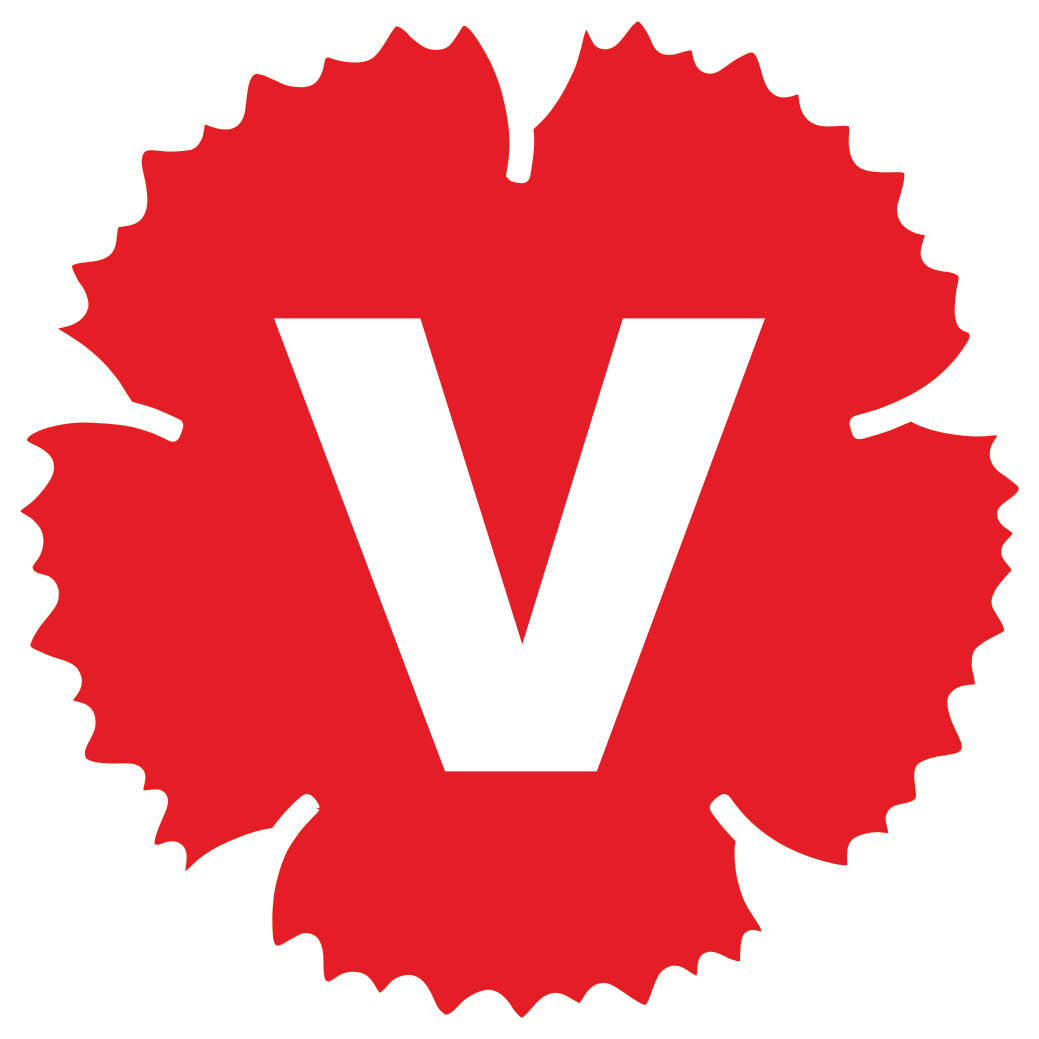 